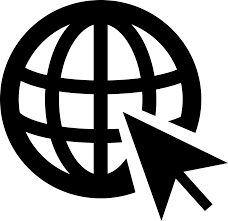 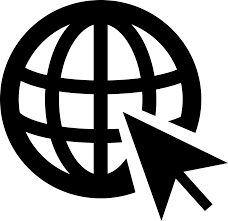 A court may make a detention order if you say you are guilty of an offence or if a court finds you guilty. This means you must spend a set amount of time in a youth detention centre. The court will say how long you will be there.A higher court can send you to detention for up to five years, or longer depending on your offence. Queensland has three detention centres:Brisbane Youth Detention Centre (Wacol)Cleveland Youth Detention Centre (Townsville)West Moreton Youth Detention Centre (Wacol).A detention order starts on the day you are sentenced. If you spent time in a youth detention centre before sentencing it may count as part of your sentence.A detention order has two parts. You will spend the first part in a youth detention centre and the second part in the community on a supervised release order.The court will decide how long each of these parts goes for. You might be ordered to spend 50-70% of your order in the centre and the rest on a supervised release order.What it involvesYouth Justice officers will talk to you about how you will spend your time. You will work with Youth Justice officers to:understand why you broke the lawlearn how to stop offending in the futurelook at any other needs you have while you are in detention. When you are in detention there are many people to help you, including:detention youth workerscaseworkerspsychologists and speech therapistsdoctors and nursesteachersdrug and alcohol counsellors. The programs in detention include: education and trainingculturesportrecreationlife skillsprograms to help you change your behaviour and stop offending.Each day you will follow a routine that includes set meal times and programs that you will attend. RulesIn detention, you are expected to behave in line with these principles:be respectfulbe safebe responsiblebe active.You will:go to schooltake part in programsshow respect to staff and other young peoplefollow staff instructionsdo chores in your unituse good mannersmaintain good hygienego to bed at bedtime.Arriving at the centreWhen you arrive at the youth detention centre a nurse will check that you are well.  You will meet youth detention centre staff from the area you will live in. They will:help you understand what is happeningexplain how the centre workstell you what the rules aregive you a booklet that tells you about the youth detention centreanswer your questions or concerns. The next business day you will meet your detention caseworker who will talk to you more about your time in detention. Your caseworker will:make sure you know who your lawyer istalk with you about your time in detention and the programs you will dowork on your phone list with you (the list of people who you can call).